АДМИНИСТРАЦИЯ ВОРОБЬЕВСКОГО 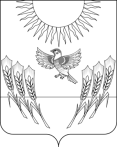 МУНИЦИПАЛЬНОГО РАЙОНА ВОРОНЕЖСКОЙ ОБЛАСТИП О С Т А Н О В Л Е Н И Еот  08 февраля  2018 г №    80   			     с. ВоробьевкаО стоимости 1 квадратного метра общей площади жилья на 2018 год В соответствии с пунктом 13 Правил предоставления молодым семьям социальных выплат на приобретение (строительство) жилья и их использования, утвержденных Постановлением Правительства Российской Федерации  от 17.12.2010 года № 1050 «О реализации отдельных мероприятий государственной программы Российской Федерации «Обеспечение доступным и комфортным жильем и коммунальными услугами граждан Российской Федерации», а также в целях реализации иных государственных и муниципальных программ по переселению граждан из жилых помещений, признанных непригодными для проживания, администрация Воробьевского муниципального района постановляет:1. Утвердить на 2018 год стоимость 1 квадратного метра общей площади жилого помещения по Воробьевскому муниципальному району в размере 20000 (двадцать тысяч) рублей,  используемую при расчете размера социальных выплат, предоставляемых молодым семьям на приобретение (строительство) жилья, а также в иных случаях, установленных действующим законодательством, в том числе для определения размера стоимости одного квадратного метра общей площади жилых помещений, при приобретении жилых помещений в целях переселения граждан из жилых помещений, признанных непригодными для проживания либо расчета размеров выплат гражданам, переселяемым из жилых помещений, признанных непригодными для проживания. 2. Опубликовать настоящее постановление в муниципальном средстве массовой информации «Воробьевский муниципальный вестник».3. Контроль за исполнением настоящего постановления возложить на заместителя главы администрации муниципального района – начальника отдела по строительству, архитектуре, транспорту и ЖКХ Гриднева Д.Н.Глава администрации муниципального района					М.П.Гордиенко